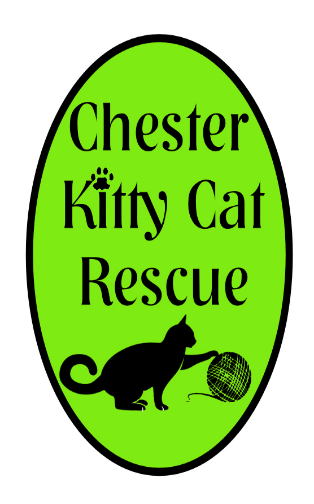 Please read through the first two pages and if you think this could be for you then fill in your details on page three and email it to the rescue.  info@chesterkittycatrescue.orgYou must live within 10 miles of ChesterOur volunteer Sarah will contact you to arrange to come and visit you. Due to covid you must be double vaccinated and be able to prove this at time of visit.Considerations when FosteringWhen taking on the responsibility of a foster cat/kitten(s) there are numerous things to think about.Will the cat/kitten(s) use a litter tray straight away? Some don’t! You therefore need to think about this. They may need re-training due to their background or if a kitten they will need introducing to the tray.Think about and ask what the cats/kitten(s) needs are. Some fosters may need treatment or multiple vet visits, daily medicine administering.  Are you happy to administer drops to the ears or eyes for example?Are you able to foster long term? E.g., discuss holidays before committing to take a cat/kitten(s) into your care.  We do not know how long you will need to care for the Cat or Kitten(s) in your foster.  Please consider we may not have other available spaces to move your foster kitty, so this is worth thinking about before committing yourself.None of the Foster cats or kittens will be able to go outdoors whilst in your care. There may be certain circumstances this rule may be relaxed but you will need permission should you feel this is necessary for your foster.Do you have young visitors? Supervision is important especially if the cat or kitten(s) have full run of the house. You may wish to consider little hands may be scratched.We will provide food and litter. We also cover all vets’ costs at Vets4Pets Caldy Valley only. You cannot take them to any other vet. We also provide all equipment needed that will belong to CKCR and will have to be returned if you decide not to foster.Jane will always contact you prior to you taking on any foster cat or kitten and discuss their needs with you and then if you feel you would be the right fosterer arrangements will be made for the cat or kitten to come into your care. But you will never be pressured into taking any cat or kittenWhen the Cat or Kitten(s) arrive into your care.We would like to arrange an appointment for a vet checkup if we did not manage to arrange one beforehand.  This helps us ensure all is well and the cat or kitten(s) are in good health and ready to be homed at this time kittens will be microchipped. All adult cats must be spayed/neutered and microchipped before they are re-homed. They also will be flea/wormed at this time. Discussion points with a potential adopter when they visitAre you in rented accommodation? We need to see written permission at the time of home visit.Will the cat or kitten(s) be indoor or outdoor?  (Discuss the chosen cat or kitten(s) suitability. Establish how the household is made up? (Children and other animals etc)Do they have a spare room to enable the cat or kitten(s) some space when settling in.Have they owned a cat/kitten(s) before? Talk them through how long a cat may live and their needs.Discuss the cat/kitten(s) needs. E.g., the personality of the kitty that may have been chosen.Touch on the costs involved with owning a cat or kitten(s) such as vet treatment and insurance.What would be needed if they deiced to go ahead and adopt.  Discuss the home check and the adoption process and fee and what it includes. (Hand the useful tips list when a cat/kitten(s) arrive home)Explain the minimum donation fee £65 this covers spay/neutered microchip flea wormed if they want to have the vaccinations it’s £95, they will be given a voucher at time of adoption that can only be used at vets4pets Caldy Valley. You also get 4weeks free insurance with both packages.Only at the stage you think the potential adopter is suited for the cat or kitten take their name address phone number email address then request a home visit on our private fb group and one of our volunteers will call to arrange we hope to do this within 48hrs but it’s often sooner depending on location and availability of volunteers. We also do accept a vet refence emailed to the rescue email address no cat/kitten can be adopted until either home visit or refence has been confirmed and passed. If you feel that they are not the right home for your foster, you do not have to tell yourself you can call Jane on the kitty phone, and she can explain the reasons and hopefully find them a better match. I understand that as a foster person for Chester kitty cat rescue I have the following responsibilitiesI will do my best to be available for potential adopters to see the cat or kitten(s) in my care with a view to rehoming them into a suitable home.             When fostering, it’s the foster person’s responsibility to ensure that the cat or kitten(s)              do not damage your property or belongings.  We suggest you keep cables unplugged             and put them away and clear tabletops and windowsills.  Kittens do scratch                         so having toys and a scratch post is necessary to ensure they do not decide your             upholstery is their favorite.     Chester Kitty Cat Rescue will NOT be responsible for any damage caused by your foster cat or kitten(s). Keep this for your own future referenceCKCR FOSTER AGREEMENTWhat circumstances can you foster a Cat/KittenHousehold detailsWhat experience do you have with Cats?I agree to the responsibilities set out in the above foster agreement and by taking a cat or kitten into my care I am agreeing to the terms set out in this agreement between Chester Kitty Cat Rescue and myself.Name (print)………………………………………………………………………………   Date…………………………………......Signature …………………………………………………………………………………….Signed on behalf of CKCR …………………………………………………………….     Date ……………………………………Foster NameAddress:Home Phone NumberMobileEmail AddressDo you have your own pets? DetailsAre your Pets used to cats/kittens? Are you able to keep your foster cat/kittens in a separate room this is essential if you have cats or dogs? Can you transport your foster kitty to the vets when needed? Who lives in the property?Details of children Proof/permission from your landlord allowing you to foster a cat/kitten(s)?Have you owned cat/kitten(s) before?Have you had experience of feral cats/kittens? 